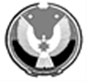 АДМИНИСТРАЦИЯ МУНИЦИПАЛЬНОГО ОБРАЗОВАНИЯ«БЕЛЯЕВСКОЕ»«БЕЛЯЕВСКОЕ»  МУНИЦИПАЛКЫЛДЫТЭТЛЭН АДМИНИСТРАЦИЕЗПОСТАНОВЛЕНИЕ     27 февраля  2020 года                                                                              № 8                                                         д. БеляевскоеО внесении изменений в бюджетную роспись расходов бюджета муниципального образования  «Беляевское» на 2020 год и плановый период 2021 и 2022 годов    	В соответствии со статьей 217 Бюджетного кодекса Российской Федерации, пунктом 13 решением Совета депутатов МО «Беляевское» от 18.12.2019 года № 36.1 «О бюджете муниципального образования «Беляевское» на 2020 год и на плановый период 2021 и 2022 годов»                                              ПОСТАНОВЛЯЮ:	Внести изменения в бюджетную роспись расходов бюджета муниципального образования «Беляевское» на 2020 год и плановый период 2021 и 2022 годов   согласно  приложения к настоящему постановлению.Глава муниципального образования                                         В.Ю. Бабкин